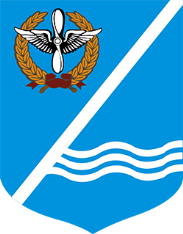 МЕСТНАЯ АДМИНИСТРАЦИЯКАЧИНСКОГО МУНИЦИПАЛЬНОГО ОКРУГАПОСТАНОВЛЕНИЕ№ 186-МАРуководствуясь Положением о территориальном общественном самоуправлении во внутригородском муниципальном образовании города Севастополя Качинский муниципальный округ, утвержденное Решением IV  сессии №58 от 25.08.2015г., Решением 17/127 от 28.12.2015г. о внесении изменений в Решение Совета Качинского муниципального округа от 25.08.2015г. № 59 «Об утверждении Положения о порядке регистрации Уставов территориального общественного самоуправления, изменений и (или) дополнений в Уставы территориального общественного самоуправления во внутригородском муниципальном образовании города Севастополя Качинский муниципальный округ», Решением сессии Качинского Муниципального округа №26/106 от  07.12.2018г. «Об установлении границ территории, где предполагается осуществление территориального общественного самоуправления «Кача-1», заявлением  председателя ТОС «Кача-1 от 10.12.2018г., протоколом №2 общего собрания жильцов домов 20, 21, 24, 25 по улице Авиаторов в пгт. Кача от 10.12.2018г.В соответствии с Федеральным законом "Об общих принципах организации местного самоуправления в Российской Федерации" от 06.10.2003 N 131-ФЗ, Федеральный закон "О некоммерческих организациях" от 12.01.1996 N 7-ФЗ, Уставом внутригородского муниципального образования города Севастополя Качинский муниципальный округ,  утвержденного решением Совета Качинского муниципального округа от 19.03.2015 № 13, Положением о местной администрации внутригородского образования города Севастополя Качинский муниципальный округ, утвержденного Решением Совета Качинского муниципального округа от 13.05.2015 №14.местная администрация Качинского муниципального округаПОСТАНОВЛЯЕТ:1. Зарегистрировать в журнале «Единый реестр Уставов территориальных общественных самоуправлений» местной администрации Качинского муниципального округа Устав местной общественной организации Территориального общественного самоуправления «Кача-1».2. Обнародовать  настоящее постановление на  информационном стенде внутригородского муниципального образования города Севастополя Качинский муниципальный округ и на официальном сайте внутригородского муниципального образования города Севастополя Качинский муниципальный округ.3. Настоящее постановление вступает в силу с момента его издания.4. Контроль за исполнением настоящего постановления оставляю за собой.25 декабря 2018 годапгт.КачаО регистрации Устава местной общественной организации Территориального общественного самоуправления «Кача-1»О регистрации Устава местной общественной организации Территориального общественного самоуправления «Кача-1»Глава ВМО Качинский МО, исполняющий полномочия председателя Совета,Глава местной администрацииН.М. Герасим